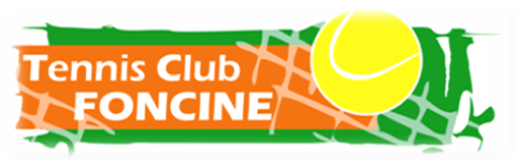 ECOLE DE TENNISInscriptions et reprise des cours de TennisA partir du mardi  10  Septembre 2019
Salle des sports Stade Bernard GUILLAUME
39460 FONCINE-LE-HAUT
De 17 h 30   à  20 h 00
Renseignements :   	06 74 75 36 75 Cédric CALCAGNO Moniteur
 				06 85 75 49 27 Michel ROYET, vice président T.C. FONCINE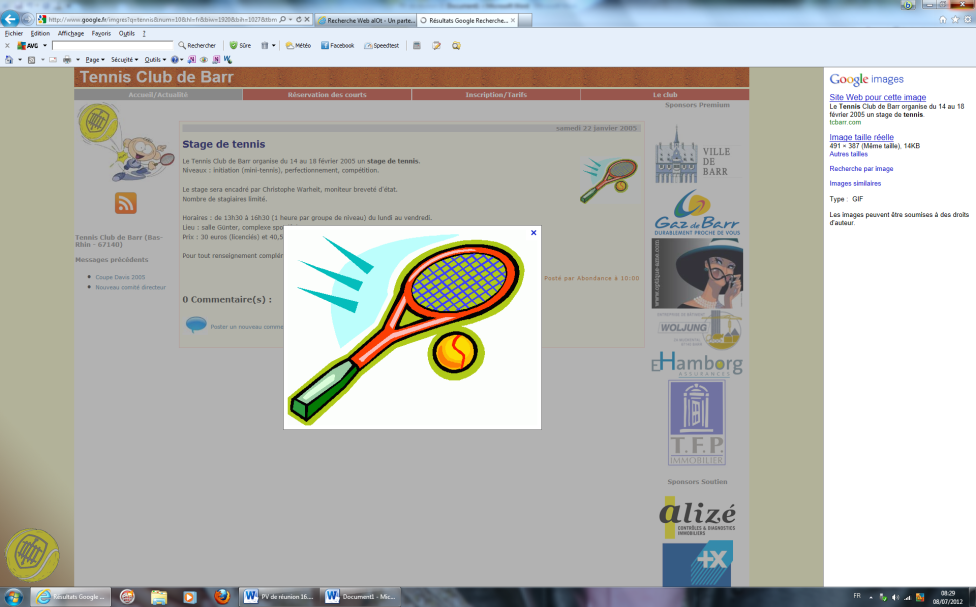 Certificat médical obligatoire (valable 3 ans).
Mail T.C.FONCINE : tennisfoncine@orange.frSite T.C. FONCINE : www.tcfoncine.com
Site Ligue : www.ligue.fft.fr/franche-comte
Licence F.F.T.+ cotisation+cours1Baby Tennis : Enfants 4 à 6 ans
Les mardis de 17h30 à 18h30100€2GALAXIE Tennis : Enfants de 6 à 10 ans
Les mardis de 17h30 à 18h30100€3JUNIOR Tennis : Adolescents et pré-adolescents
Les mardis de 18h30 à 20h130€Réduction 10% par enfant supplémentaire, allocation de rentrée scolaire ou justificatif RSA (non cumulable)Réduction 10% par enfant supplémentaire, allocation de rentrée scolaire ou justificatif RSA (non cumulable)Réduction 10% par enfant supplémentaire, allocation de rentrée scolaire ou justificatif RSA (non cumulable)Entrainement adulte
Les mardis de 20h à 21h30130€+65€ les 10 séances (par trimestre)